Maths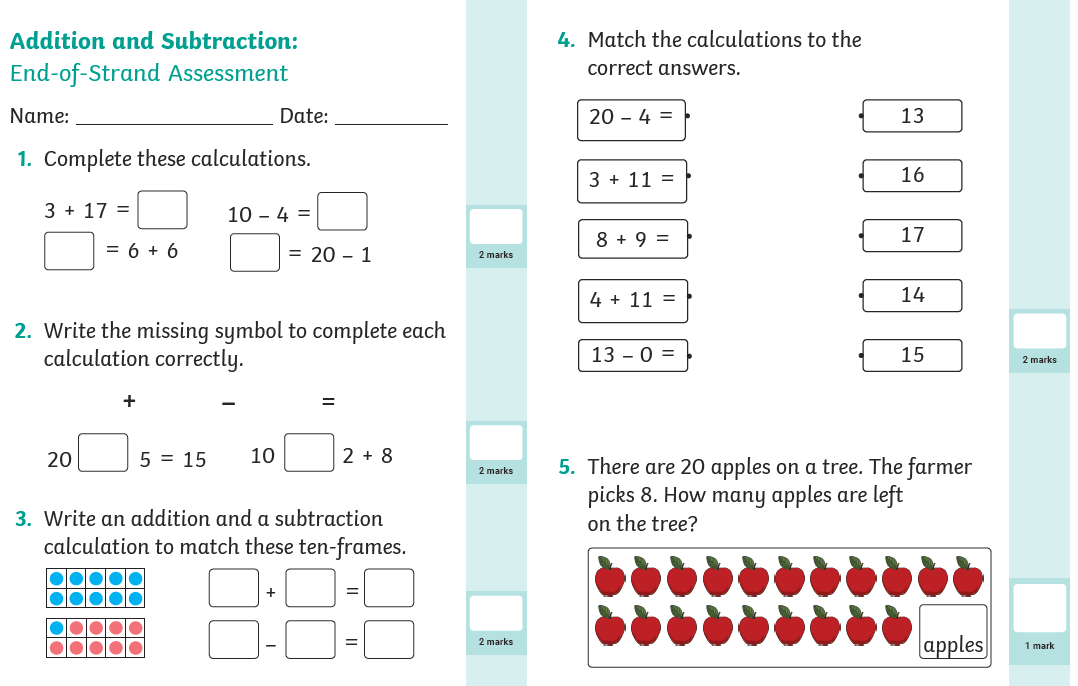 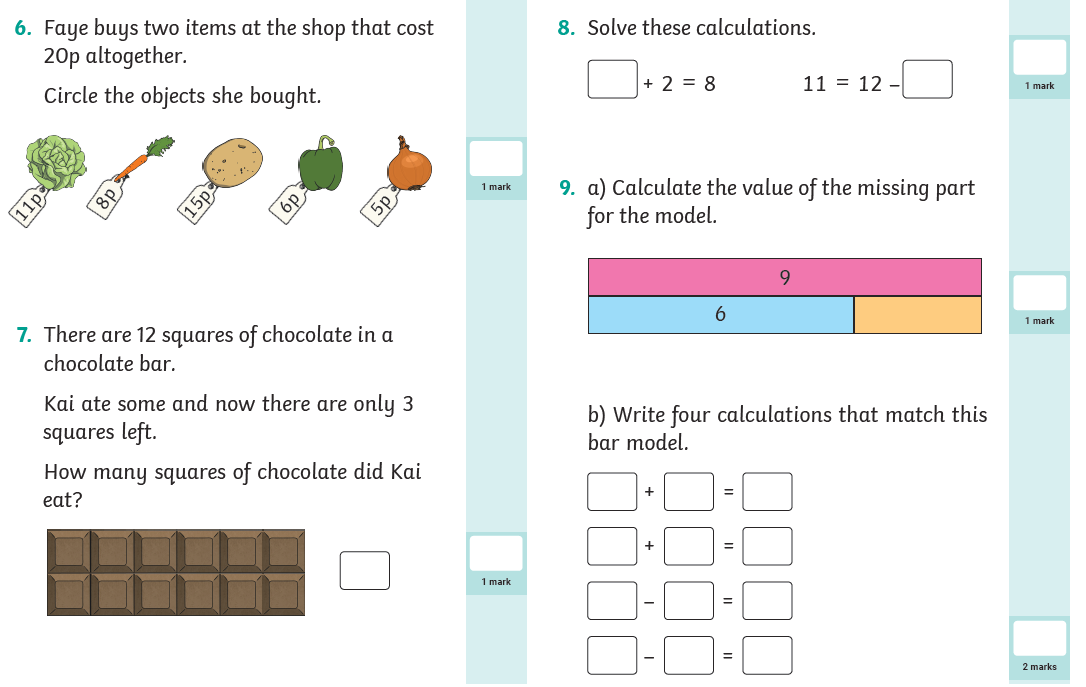 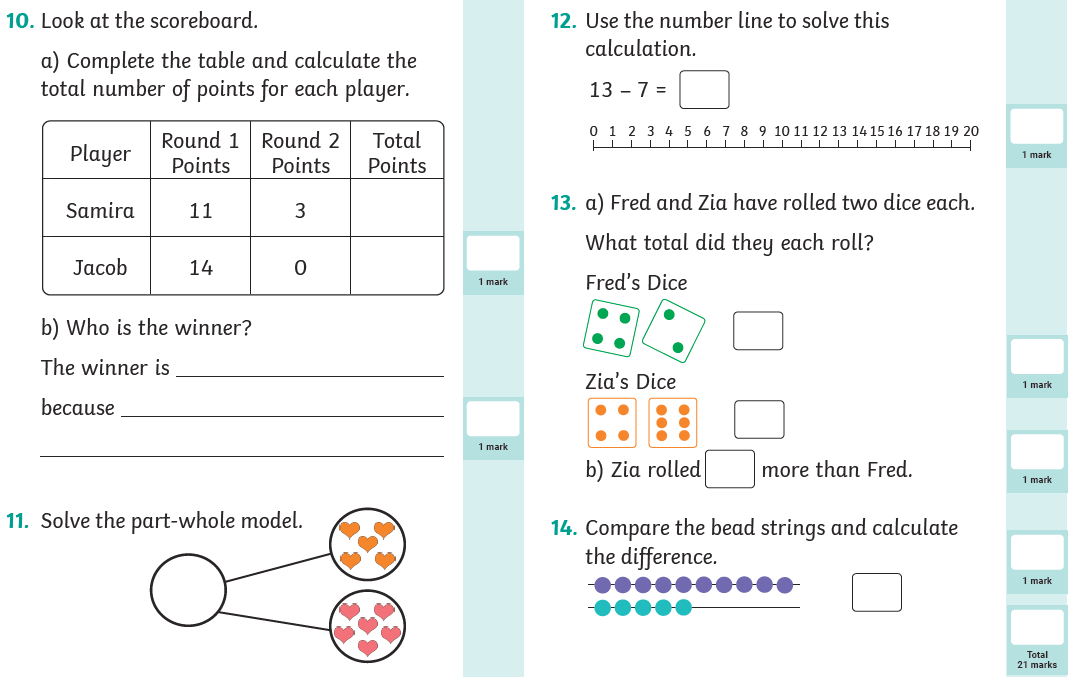 English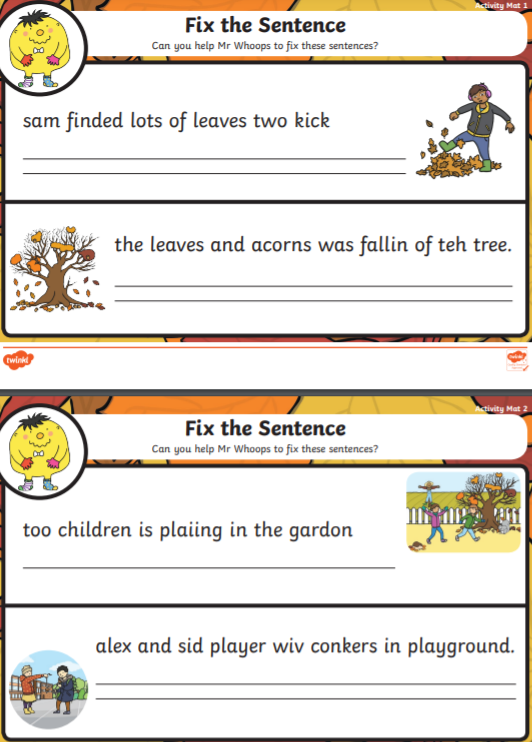 Reading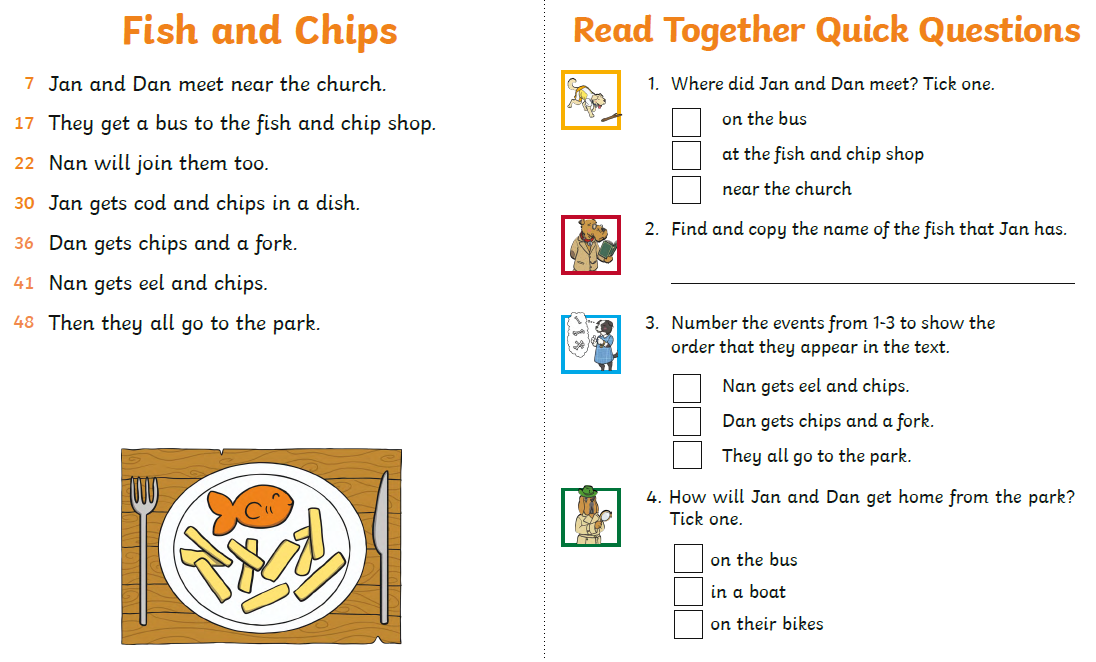 ComputingOpen ‘air traffic control’ app in purple mash and complete the challenges to practise your coding skills.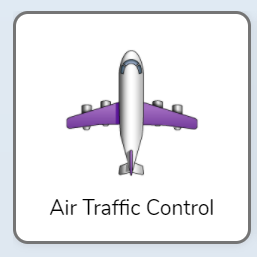 